Lesson 17: Base-ten Diagrams to Represent DivisionLet’s divide using base-ten blocks or diagrams.Warm-up: Which One Doesn’t Belong: Base-ten DiagramsWhich one doesn’t belong?A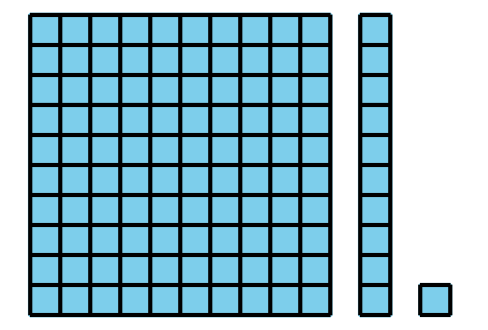 B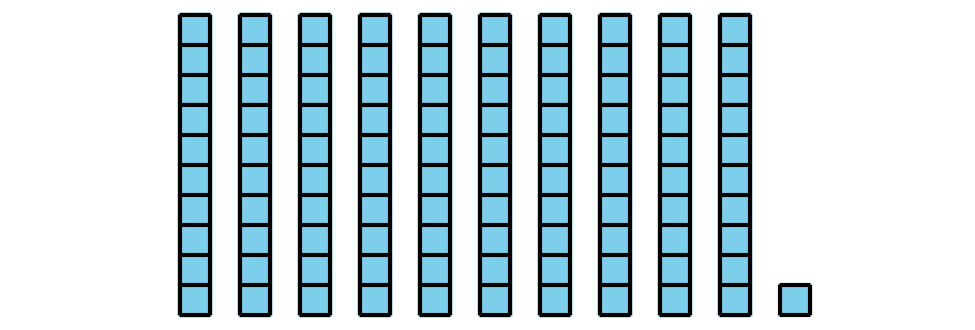 C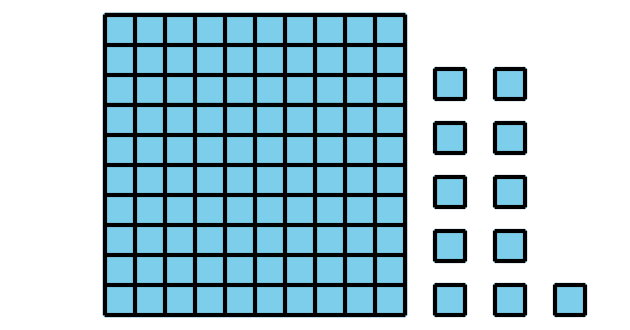 D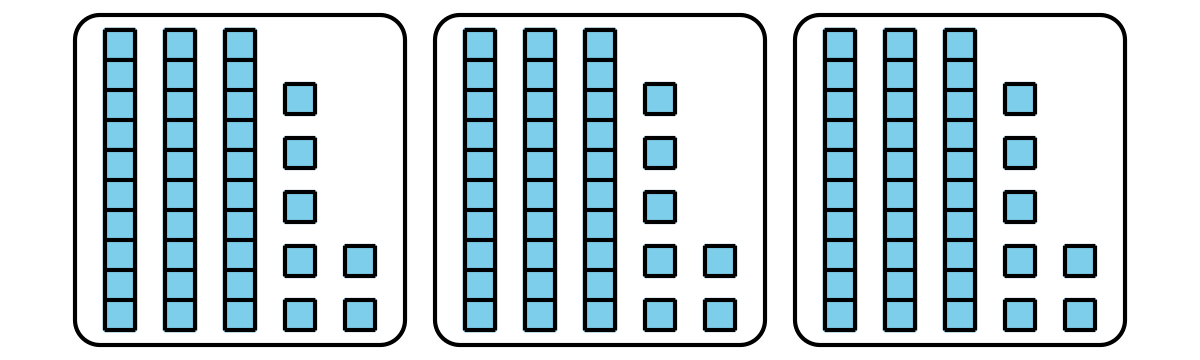 17.1: Divide with Diagrams or BlocksPriya draws a base-ten diagram to find the value of . A rectangle represents 10. A small square represents 1.Use the diagram (or actual blocks) to help Priya complete the division. Explain or show your reasoning.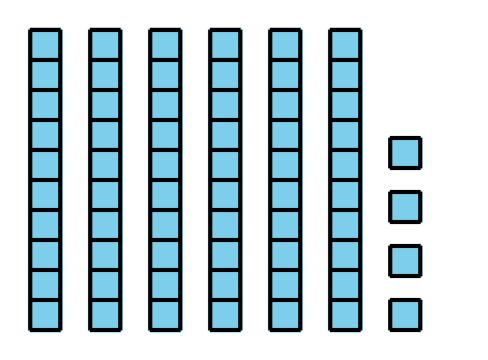 Use this base-ten diagram (or actual blocks) to find the value of .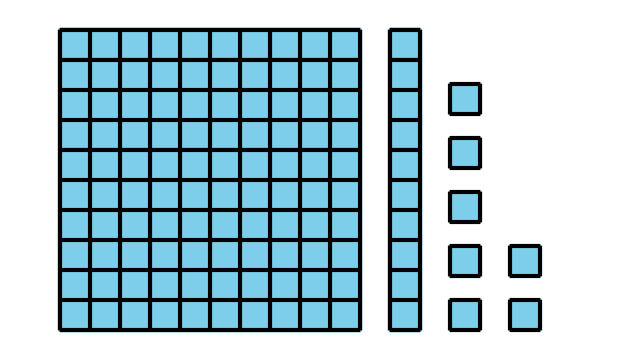 17.2: Help Noah Get UnstuckThis diagram represents 235.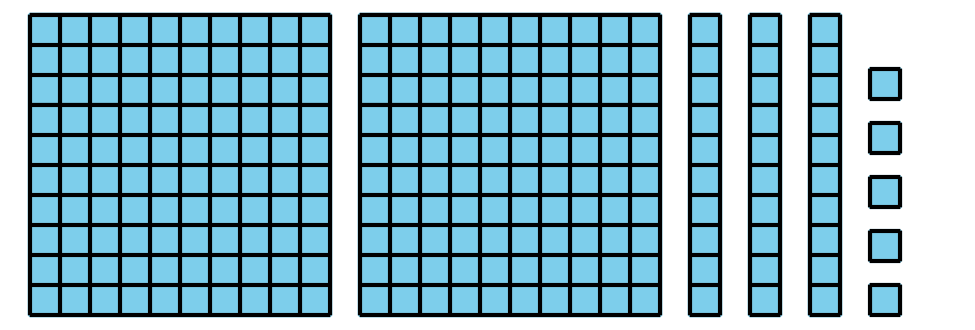 To find , Noah draws the following diagram but then gets stuck.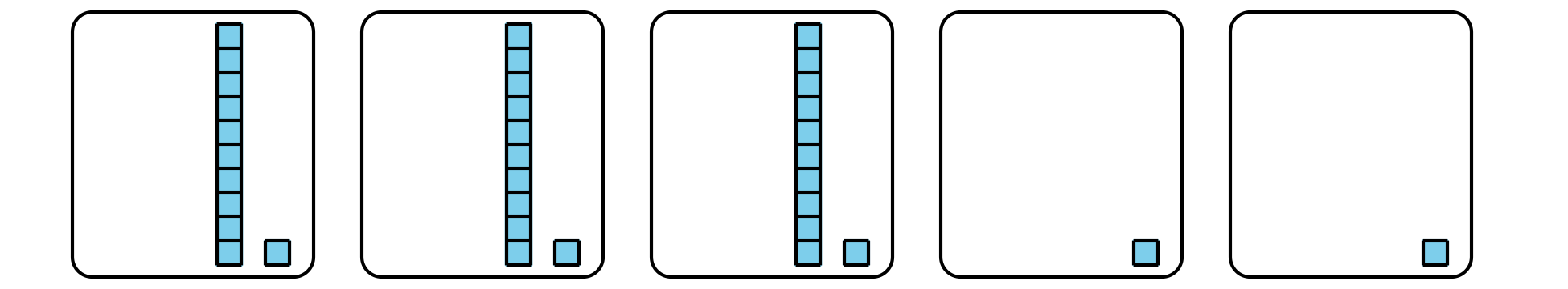 He says, “There are not enough of the hundreds or the tens pieces to put into 5 groups.”Explain or show how Noah could find  with his diagram.Find the value of . Show your reasoning. Use base-ten diagrams or blocks if you find them helpful.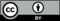 © CC BY 2021 Illustrative Mathematics®